Moon Jellies!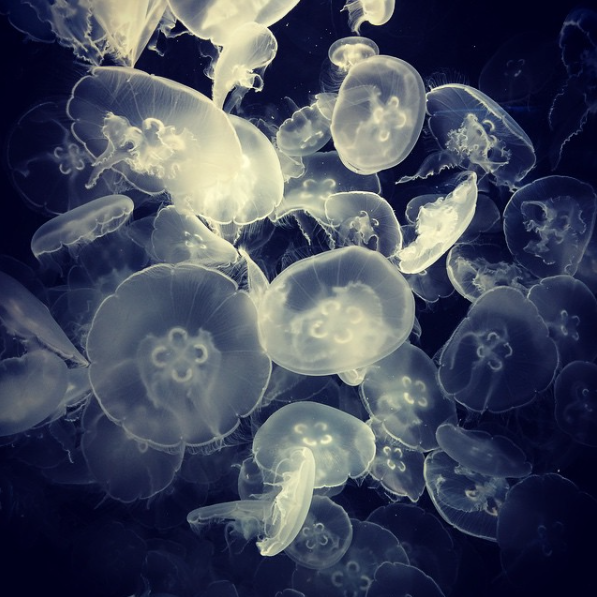  Look at the picture carefully.Think about these questions and answer them in your workbooks. What are they?Where will you find them?Have you seen one of these before? Where was it?Click here to find out some more information https://www.bbc.co.uk/bitesize/clips/zmxqxnbHow do they move? Use some verbs to describe how they move.What other sea creatures did you see in the video? Name them and write them in a list.Challenge (write in full sentences)Do jellyfish have brains?What do they eat?Find out a fact about jellyfish that you didn’t already know.Why do you think this picture is titled ‘Moon Jellies’? Give it a different title.